Månedsbrev for Desember 2016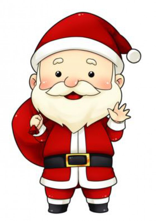 NovemberDa er prosjektet «Vennskap» avsluttet og vi skal nå kose oss med jul i barnehagen i hele desember. Vi har hatt fokus på hvordan vi kan hjelpe, dele og trøste hverandre i hverdagen. Vi kan se at barna er blitt opptatt av å trøste, kose og stryke på hverandre. De er blitt flinke å finne bamser og leker hvis noen er lei seg. Vi vil jobbe videre med å samhandle med hverandre på en positiv måte. Spørsmål vi kan stille oss er: Hva gjør vi når vi ønsker noe? Hva gjør vi om noen er lei seg?  Dette vil vi voksne sammen med barna finne løsninger på underveis i hverdagen. Mål for november var: «Erfare og lære om hvordan en kan samhandle med hverandre på en positiv måte (Hjelpe, dele, turtaking, samarbeide, positive opplevelser)»«Lære hvilke sosiale ferdigheter en kan anvende når det oppstår konflikter og uenigheter» DesemberDa er desember endelig her. Vi har pyntet til jul inne på avdelingen med kalender i vinduet og vi er klar for masse kjekt på planen hele måneden. Vi vil ha som mål i desember og gjør barna kjent med våre tradisjoner rundt julen. Vi vil synge tradisjonelle julesanger, bake lussekatter og pepperkaker, lage julegaver, ha nissemarsj og fest, luciafeiring og kose oss i førjulstida. Julekort: I begynnelsen av Desember skal barna få poste postkort til besteforeldrene sine. Disse har barna selv laget i november. Fokus på aktiviteten er å glede andre. Barna skal selv få poste postkortene i postkassen. Julegaver: Barna skal få lage egne julegaver til jul.Bake lussekatter og pepperkaker: En del av julens tradisjoner er å bake. Vi skal bake lussekatter og pepperkaker. Her er det fokus på sansene. Vi skal lukte og smake. Både på deig og ferdigresultat. Fau-grøtfest: Fau arrangerer grøtfest i barnehagen 7 desember. Det blir servert grøt. Festen starter kl 16.00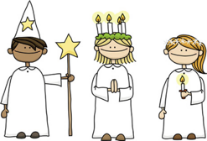 Lucia: 13 desember kl 8.00 blir det Lucia feiring i barnehagen. Avdeling Gaupe skal gå luciatog rundt på huset. Foreldre er invitert til frokost sammen med barna sine.Nissemarsj med nissefest: 20 desenber blir det nissemarsj og nissefest. Mer informasjon kommer senere. Nøkkelord og sangerBursdager i Desember 16.12: Vi feirer Teja som blir 2 år 19.12: Vi feirer Frida som blir 2 år Praktisk info: FAU arrangerer grøtfest 7 Desember kl 16.00 Alle foreldrene er invitert på Luciafest i barnehagen tirsdag 13 desember. Mer informasjon kommer.  Det er omgangssyke på de ulike avdelingene i barnehagen. Det er viktig at alle respekterer 48 timers regelen. Det er planleggingsdag mandag 2. januar. Barnehagen er stengt denne dagen. 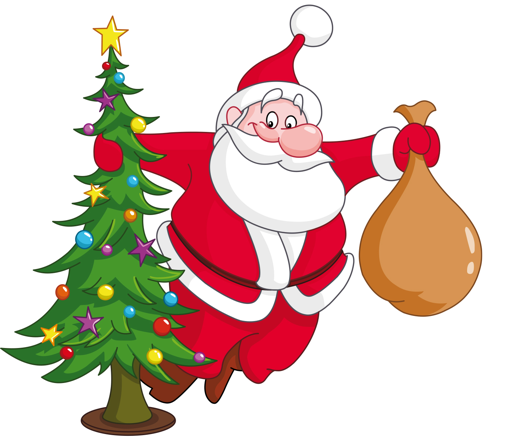 Vennlig hilsen Kristin, Lene, Mona og Therese.Nøkkelord:Pepperkake 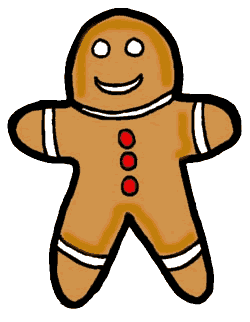 Grøt JulegaveJuletreJulenisseSnøSanger:Santa Lucia Tenn lys MusevisaPå låven sitter nissenO, Jul med din glede En stjerne skinner i natt Se nå snør det Det snør det snør Regler og rim:Nisse rød og nisse blå 